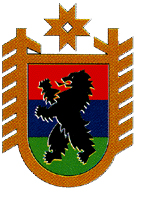 Российская  ФедерацияРеспублика КарелияАДМИНИСТРАЦИЯ ПОВЕНЕЦКОГОГОРОДСКОГО ПОСЕЛЕНИЯПОСТАНОВЛЕНИЕот    16.02.2016  года              пгт Повенец                                                                                                           № -10«О внесении изменений в постановление от 22.12.2015 года №-226 «Об утверждении административного регламента по предоставлению муниципального имущества в собственность, аренду, в безвозмездное пользование, доверительное управление или на ином праве, предусматривающем переход прав владения и (или) пользования»На основании Устава Повенецкого городского поселенияАдминистрация Повенецкого городского поселенияПостановляет:Внести изменения и дополнения в постановление №-226 от 22.12.2015 г исключив из п  3.5  фразу « Устав Гарнизонного сельского поселения»Дополнить п 3.5  по тексту Постановления « . указанных договоров может осуществляться путем проведения торгов в форме конкурса, Уставом Повенецкого городского поселения.Данное постановление вступает в силу с момента его официального опубликования( обнародовании)Глава Повенецкого городского поселения                             Л М Горянский Приложение к Постановлению Администрации Повенецкого городского поселения от «  22   »       12     2015 года №  226Административный регламент предоставления Администрацией Повенецкого городского поселения муниципальной услуги по предоставлению муниципального имущества в собственность, аренду, в безвозмездное пользование, доверительное управление или на ином праве, предусматривающем переход прав владения и (или) пользования( с внесенными изменениями постановлением №-10 от 16.02.2016 г)1. Общие положения1.1. Административный регламент предоставления Администрацией Повенецкого городского  поселения муниципальной услуги по предоставлению муниципального имущества в собственность, аренду, в безвозмездное пользование, доверительное управление или на ином праве, предусматривающем переход прав владения и (или) пользования (далее регламент) устанавливает сроки и последовательность выполнения действий, влекущих возникновение, изменение или прекращение правоотношений, передачу документированной информации в связи с непосредственным обращением юридического или физического лица (далее -  заявители) о предоставлении ему муниципальной услуги. 1.2. Заявителями и лицами, уполномоченными выступать от имени заявителей, при предоставлении муниципальной услуги являются юридические и физические лица, в том числе индивидуальные предприниматели, заинтересованные в получении ими в аренду безвозмездное пользование, доверительное управление муниципального имущества (далее – заявители).1.3. От имени юридических лиц заявления могут подавать лица, действующие в соответствии с законом, иными правовыми актами и учредительными документами без доверенности, либо их представители, действующие на основании надлежаще оформленной доверенности.1.4. От имени физических лиц заявления могут подаваться лично или представителями заявителей, действующими на основании надлежаще оформленной доверенности. Требования к порядку информирования о предоставлении муниципальной услуги2.1. Место нахождения Администрации: ул.Ленина, д18, пос.Повенец , Медвежьегорский  район, Республика Карелия, 186326Контактные телефоны:  тел/факс(81434)55529, 55794 Электронный адрес: adm_povenec@mail.ruСайт Администрации: adm_povenec@mail.ru  График работы Администрации: с понедельника по четверг с 08:00 до 16-30, перерыв с 12-30 до 13-30. пятниц с 08-00 до 15-00 выходной- суббота, воскресенье2.2. Информация о порядке исполнения муниципальной услуги предоставляется непосредственно в помещении Администрации  по телефону, по электронной почте, на сайте Администрации, на информационных стендах, а также в письменном виде.2.3. Консультации по вопросам исполнения муниципальной услуги предоставляется сотрудниками Администрации, обеспечивающими исполнение муниципальной услуги2.4. Консультация предоставляется по вопросам:Требований к оформлению письменных обращений;Мест и графиков личного приёма граждан;Порядка и сроков рассмотрения обращений;Порядка обжалования действий (бездействия) и решений, осуществляемых и принимаемых в ходе рассмотрения вопроса.2.5. Основные требования при консультировании являются:Компетентность;Чёткость в изложении материала;Полнота консультирования.2.6. Консультирование осуществляется при личном обращении, с использованием средств массовой информации, информационных систем общего пользования (в том числе сети Интернет, почты и телефонной связи, электронной почты), а также в письменной форме.2.7. При ответах на телефонные звонки и устные обращения должностное лицо подробно, в корректной форме информирует обратившихся по интересующим их вопросам.2.8. При невозможности должностного лица, принявшего звонок, самостоятельно ответить на вопросы, обратившемуся должен быть сообщён телефонный номер, по которому можно получить необходимую информацию.2.9. Поступившее письменное обращение граждан регистрируется специалистом Администрации Повенецкого городского поселения в день поступления в Администрацию.2.10. Общий срок рассмотрения письменного обращения не должен превышать 30 дней с момента регистрации.2.11. В случаях, когда необходимо запрашивать дополнительную информацию и материалы в иных государственных органах, органах местного самоуправления, Глава Администрации вправе продлить срок рассмотрения вопроса до 30 дней, уведомив гражданина, направившего обращение, о продлении срока его рассмотрения.2.12. В случае отсутствия в списке объектов культурного наследия    информации об объекте культурного наследия заявителю направляется ответ о невозможности предоставления запрашиваемых сведений;2.13. В случае если в письменном обращении получателя муниципальной услуги содержится вопрос, на который ему многократно давались письменные ответы по существу, в связи с ранее направляемыми обращениями, и при этом в обращении не приводятся новые доводы или обстоятельства, Глава Администрации, вправе принять решение о прекращении переписки с получателем муниципальной услуги по данному вопросу. О принятом решении получатель муниципальной услуги, направивший обращение, уведомляется в письменной форме.3. Стандарт предоставления муниципальной услугиНаименование муниципальной услуги Муниципальная услуга по предоставлению муниципального имущества в собственность, аренду, в безвозмездное пользование, доверительное управление или на ином праве, предусматривающем переход прав владения и (или) пользования.Наименование органа, предоставляющего муниципальную услугуМуниципальную услугу предоставляет Администрация Повенецкого городского поселения Медвежьегорского муниципального района Республики Карелия. Процедура взаимодействия с иными органами и организациями, обладающими сведениями, необходимыми для предоставления в аренду, безвозмездное пользование, доверительное управление муниципального имущества, определяется действующим законодательством и (или) соответствующими соглашениями о порядке, условиях и правилах информационного взаимодействия.Описание результата предоставления муниципальной услугиРезультатом предоставления муниципальной услуги является:Заключение договоров аренды, договоров безвозмездного пользования, договоров доверительного управления имуществом, иных договоров, предусматривающих переход  прав владения и (или) пользования в отношении муниципального имущества, не закрепленного на праве хозяйственного ведения или оперативного управления (далее – договора). Отказ в предоставлении  муниципальной услуги.Срок предоставления муниципальной услугиБез проведения торгов - не более 30 дней со дня предоставления заявки и документов, необходимых для заключения договора аренды При проведении торгов на право заключения договора аренды –согласно документации по проведению торгов.Перечень нормативных правовых актов, регулирующих отношения, возникающие в связи с предоставлением муниципальной услугиОтношения, возникающие в связи с предоставлением муниципальной услуги, регулируются следующими нормативными правовыми актами:Конституцией Российской Федерации;Гражданским кодексом Российской Федерации;Федеральным законом от 6 октября . № 131-ФЗ «Об общих принципах организации местного самоуправления в Российской Федерации»;Федеральным законом от 26 июля . № 135-ФЗ «О защите конкуренции»;Федеральным законом от 24 июля . № 209-ФЗ «О развитии малого и среднего предпринимательства в Российской Федерации»;Федеральным законом от 29 июля 1998 года № 135-ФЗ «Об оценочной деятельности в Российской Федерации»;Приказом ФАС России от 10.02.2010 № 67 «О порядке проведения конкурсов или аукционов на право заключения договоров аренды, договоров безвозмездного пользования, договоров доверительного управления имуществом, иных договоров, предусматривающих переход прав владения и (или) пользования в отношении государственного или муниципального имущества, и перечне видов имущества, в отношении которого заключение указанных договоров может осуществляться путем проведения торгов в форме конкурса»;Уставом Повенецкого городского поселения.Исчерпывающий перечень документов, необходимых в соответствии с нормативными правовыми актами для предоставления муниципальной услуги3.6.1. В случае если заявитель претендует на заключение договора посредством участия в торгах, заявителем предоставляется следующий пакет документов:а) для физических лиц:заявка на участие в торгах (приложение № 1);выписка из Единого государственного реестра индивидуальных предпринимателей, полученная не ранее шести месяцев до даты размещения на официальном сайте торгов в сети «Интернет» извещения о проведении торгов;предложения об условиях выполнения работ, которые необходимо выполнить в отношении муниципального имущества, права на которое передаются по договору (в случае указания в документации о торгах необходимости выполнения работ);решение об одобрении или о совершении крупной сделки либо копия такого решения в случае, если требование о необходимости наличия такого решения для совершения крупной сделки установлено законодательством Российской Федерации и если для заявителя заключение договора, внесение задатка или обеспечение исполнения договора являются крупной сделкой;заявление об отсутствии решения арбитражного суда о ликвидации, признании заявителя – индивидуального предпринимателя банкротом и об открытии конкурсного производства, об отсутствии решения о приостановлении деятельности заявителя в порядке, предусмотренном Кодексом Российской Федерации об административных правонарушениях;платежный документ с отметкой банка, подтверждающий внесение задатка заявителем (если в документации о торгах содержится требование о внесении задатка);доверенность, оформленная надлежащим образом (в случае подачи заявки представителем заявителя);опись документов (в двух экземплярах);б) для юридических лиц:заявка на участие в торгах (приложение № 1);копии учредительных документов заявителя;выписка из Единого государственного реестра юридических лиц, полученная не ранее шести месяцев до даты размещения на официальном сайте торгов в сети «Интернет» извещения о проведении торгов;документ, подтверждающий полномочия лица на осуществление действий от имени заявителя - юридического лица (копия решения о назначении или об избрании либо приказа о назначении физического лица на должность, в соответствии с которым такое физическое лицо обладает правом действовать от имени заявителя без доверенности. В случае если от имени заявителя действует иное лицо, к заявке на участие в торгах прилагается доверенность на осуществление действий от имени заявителя, заверенная печатью заявителя и подписанная руководителем или уполномоченным этим руководителем лицом, либо нотариально заверенная копия такой доверенности. В случае если указанная доверенность подписана лицом, уполномоченным руководителем заявителя, заявка на участие в торгах должна содержать также документ, подтверждающий полномочия такого лица);предложения об условиях выполнения работ, которые необходимо выполнить в отношении муниципального имущества, права на которое передаются по договору (в случае указания в документации о торгах необходимости выполнения работ);решение об одобрении или о совершении крупной сделки либо копия такого решения в случае, если требование о необходимости наличия такого решения для совершения крупной сделки установлено законодательством Российской Федерации, учредительными документами юридического лица и если для заявителя заключение договора, внесение задатка или обеспечение исполнения договора являются крупной сделкой;заявление об отсутствии решения о ликвидации заявителя – юридического лица, об отсутствии решения арбитражного суда о признании заявителя – юридического лица банкротом и об открытии конкурсного производства, об отсутствии решения о приостановлении деятельности заявителя в порядке, предусмотренном Кодексом Российской Федерации об административных правонарушениях;платежный документ с отметкой банка, подтверждающий внесение задатка заявителем (если в документации о торгах содержится требование о внесении задатка);опись документов (в двух экземплярах).3.6.2.  В случае если заявитель претендует на заключение договора без проведения торгов, заявителем предоставляется следующий пакет документов: а) для физических лиц:заявление на заключение договора аренды муниципального имущества без проведения торгов с указанием цели использования данного объекта, предполагаемого срока использования, а также данных, позволяющих определенно установить имущество, подлежащее передаче (приложение № 1А);доверенность, оформленная надлежащим образом (в случае подачи заявления представителем заявителя);выписка из Единого государственного реестра индивидуальных предпринимателей, полученная не ранее шести месяцев до даты подачи заявления;копия свидетельства о государственной регистрации физического лица в качестве индивидуального предпринимателя;копия свидетельства о постановке на учет в налоговом органе;б) для юридических лиц:заявление на заключение договора аренды муниципального имущества без проведения торгов с указанием цели использования данного объекта, предполагаемого срока использования, а также данных, позволяющих определенно установить имущество, подлежащее передаче (приложение № 1 А);доверенность, оформленная надлежащим образом (в случае подачи заявления представителем заявителя);выписка из Единого государственного реестра юридических лиц, полученная не ранее шести месяцев до даты подачи заявки;копии учредительных документов юридического лица и все изменения к ним, если таковые имелись;копия свидетельства о государственной регистрации юридического лица;копия свидетельства о постановке на учет в налоговом органе.Документы, предоставляемые заявителями, должны быть подлинными либо заверены лицом, выдавшим их, либо нотариально. Документы, состоящие из двух и более листов, должны быть прошиты и пронумерованы.Заявки на участие в аукционных торгах оформляется в соответствии с приложением № 1 к регламенту. Заявки могут быть заполнены от руки или машинным способом, распечатаны посредством электронных печатающих устройств.Заявки от индивидуальных предпринимателей и юридических лиц заверяются подписью и печатью. К заявке на участие в торгах прилагаются документы в соответствии с настоящим регламентом.Исчерпывающий перечень оснований для отказа в приеме документов, необходимых для предоставления муниципальной услугиОснованиями для отказа в приеме документов, необходимых для предоставления услуги являются:- с заявлением обратилось ненадлежащее лицо;- наличие в представленных документах исправлений, серьезных повреждений, не позволяющих однозначно истолковать их содержание;- непредставление документов, указанных в пунктах 3.6, 3.6.1 настоящего Административного регламента;- документы, представленные заявителем, не соответствуют требованиям  настоящего Регламента.Исчерпывающий перечень оснований для приостановления или отказа в предоставлении муниципальной услуги3.8.1. Заявителю может быть отказано в предоставлении муниципальной услуги в следующих случаях:представленные документы не соответствуют требованиям, установленным действующим законодательством Российской Федерации, для предоставления муниципального имущества в аренду, безвозмездное пользование или доверительное управление;заявитель отказался от подписания договора  либо не подписал договор в течение срока, установленного настоящим регламентом; отсутствует основание для заключения договора без проведения торгов;отсутствует основание для заключения договоров аренды, безвозмездного пользования или доверительного управления  муниципального имущества, указанного в заявлении.3.8.2. Заявителю может быть отказано в допуске к участию в торгах на право заключения договора муниципального имущества в следующих случаях:непредставления документов, определенных пунктами 3.6 и 3.6.1 настоящего регламента, либо наличия в таких документах недостоверных сведений;несоответствия требованиям, установленным законодательством Российской Федерации к таким участникам;невнесения задатка, если требование о внесении задатка указано в извещении о проведении торгов;несоответствия заявки на участие в торгах требованиям документации о торгах;подачи заявки на участие в торгах заявителем, не являющимся субъектом малого и среднего предпринимательства, или организацией, образующей инфраструктуру поддержки субъектов малого и среднего предпринимательства, либо не соответствующим требованиям, установленным частями 3 и 5 статьи 14 Федерального закона от 24 июля . № 209-ФЗ, в случае проведения торгов, участниками которых могут являться только субъекты малого и среднего предпринимательства или организации, образующие инфраструктуру поддержки субъектов малого и среднего предпринимательства, в соответствии Федеральным законом от 24 июля . № 209-ФЗ;наличия решения о ликвидации заявителя - юридического лица или решения арбитражного суда о признании заявителя – юридического лица, индивидуального предпринимателя банкротом и об открытии конкурсного производства;наличия решения о приостановлении деятельности заявителя в порядке, предусмотренном Кодексом Российской Федерации об административных правонарушениях, на день рассмотрения заявки на участие в торгах.Перечень услуг, которые являются необходимыми и обязательными для предоставления муниципальной услугиДругих услуг, которые являются необходимыми и обязательными для предоставления муниципальной услуги, законодательством Российской Федерации не предусмотрено.Порядок, размер и основания взимания государственной пошлины или иной платы, взимаемой за предоставление муниципальной услугиМуниципальная услуга предоставляется без взимания государственной пошлины или иной платы.Максимальный срок ожидания в очереди при подаче запроса о предоставлении муниципальной услуги и при получении результата предоставления муниципальной услугиСрок ожидания в очереди при подаче запроса о предоставлении муниципальной услуги и при получении результата предоставления муниципальной услуги не превышает 30 минут.Срок и порядок регистрации запроса заявителя о предоставлении  муниципальной услуги, в том числе в электронной формеВсе обращения граждан независимо от их формы подлежат регистрации в системе документооборота в течение 3 календарных дней с момента их поступления в администрации.Требования к помещениям, в которых предоставляется муниципальная услуга, к месту ожидания и приема заявителей, размещению и оформлению визуальной, текстовой и мультимедийной информации о порядке предоставления такой услугиПомещение для работников администрации, предоставляющих муниципальную услугу, должно соответствовать следующим требованиям:наличие соответствующих вывесок и указателей;наличие средств пожаротушения и системы оповещения о возникновении чрезвычайных ситуаций;наличие удобной офисной мебели;наличие телефона;оснащение рабочих мест работников достаточным количеством компьютерной и организационной техники, а также канцелярскими принадлежностями;возможность доступа к системе электронного документооборота администрации, справочным правовым системам и информационно-телекоммуникационной сети «Интернет».3.13.2. Место ожидания и приема граждан должно соответствовать следующим требованиям:наличие соответствующих вывесок и указателей;удобство доступа, в том числе гражданам с ограниченными физическими возможностями;наличие средств пожаротушения и системы оповещения о возникновении чрезвычайной ситуации;наличие доступных мест общего пользования (туалет, гардероб);наличие телефона;наличие удобной офисной мебели;наличие в достаточном количестве бумаги формата A4 и канцелярских принадлежностей;возможность копирования документов;доступ к основным нормативным правовым актам, определяющим сферу ведения администрации и порядок предоставления муниципальной услуги.3.13.3. Визуальная текстовая информация о порядке предоставления муниципальной услуги размещается на информационном стенде в помещении администрации для ожидания и приема граждан (устанавливаются в удобном для граждан месте), а также на сайте администрации.3.13.4. Оформление визуальной текстовой информации о порядке предоставления муниципальной услуги должно соответствовать оптимальному зрительному восприятию этой информации гражданами.Показатели доступности и качества муниципальной услуги3.14.1. Качественными показателями доступности муниципальной услуги являются:простота и ясность изложения информационных документов;наличие различных каналов получения информации о предоставлении услуги.     3.14.2. Количественными показателями доступности муниципальной услуги являются:короткое время ожидания услуги;удобный график работы органа, осуществляющего предоставление муниципальной услуги;удобное территориальное расположение органа, осуществляющего предоставление муниципальной услуги;       3.14.3. Качественными показателями качества муниципальной услуги являются:точность исполнения муниципальной услуги;профессиональная подготовка сотрудников органа, осуществляющего предоставление муниципальной услуги;высокая культура обслуживания заявителей.     3.14.4. Количественными показателями качества муниципальной услуги являются:строгое соблюдение сроков предоставления муниципальной услуги;количество обоснованных обжалований решений органа, осуществляющего предоставление муниципальной услуги.Иные требования, в том числе учитывающие особенности предоставления муниципальной услуги в многофункциональных центрах предоставления государственных и муниципальных услуг и особенности предоставления муниципальной услуги в электронной формеПредоставление администрацией муниципальной услуги в многофункциональных центрах предоставления государственных и муниципальных услуг и предоставление муниципальной услуги в электронном виде не предусмотрено.4. Состав, последовательность и сроки выполненияадминистративных процедур (действий), требования к порядкуих выполнения, в том числе особенности выполненияадминистративных процедур (действий) в электронной формеПредоставление муниципальной услуги включает в себя следующие административные процедуры: - прием и регистрация документов;- рассмотрение принятого заявления и документов;- принятие решения о передаче в аренду, безвозмездное пользование, доверительное управление муниципального имущества и заключение договора или отказ в предоставлении муниципальной услуги.4.1. Прием и регистрация документовДля получения муниципальной услуги заявители представляют в Администрацию Повенецкого городского поселения заявление с комплектом документов.Результатом исполнения административной процедуры является регистрация заявления и документов.4.2. Рассмотрение принятого заявления и документов4.2.1.После регистрации заявление с комплектом документов направляется на рассмотрение Главе Повенецкого городского поселения, который рассматривает его и ставит резолюцию.4.2.2. Должностное лицо, ответственное за предоставление муниципальной услуги (далее - должностное лицо), проводит проверку предоставленных документов на их соответствие следующим требованиям:оформление заявления в соответствии с требованиями настоящего регламента;оформление заявления надлежащим лицом;отсутствие в заявлении и прилагаемых документах исправлений, не позволяющих однозначно истолковать их содержание, подчисток либо приписок, зачеркнутых слов;отсутствие в заявлении и прилагаемых к заявлению документах записей, выполненных карандашом;имущество, указанное в заявлении заявителем, является муниципальной собственностью;по имуществу, указанному в заявлении, ранее не принято решение о приватизации, передаче в аренду, безвозмездное пользование, доверительное управление,  проведении торгов на право заключения договора аренды, безвозмездного пользования, доверительного управления, передаче в безвозмездное пользование третьим лицам.4.2.3. В случае выявления противоречий, неточностей в представленных на рассмотрение документах либо представления неполного комплекта документов должностное лицо должно связаться с заявителем по телефону, ясно изложить противоречия, неточности и указать на необходимость устранения данных недостатков. В случае если указанные замечания не устранены заявителем в трехдневный срок, заявителю подготавливается письменный отказ в приеме документов, который подписывается Главой Повенецкого городского поселения.4.3. Принятие решения о передаче в аренду, безвозмездное пользование, доверительное управление муниципального имущества и заключение договора или отказ в предоставлении муниципальной услуги4.3.1. Передача в аренду муниципального имущества с учетом процедуры торгов.Принятие решения о предоставлении в аренду, безвозмездное пользование, доверительное управление муниципального имущества с учетом процедуры торгов осуществляется в соответствии с приказом ФАС России от 10.02.2010 № 67.Условия и порядок заключения договоров с победителями торгов устанавливаются в информационном сообщении о проведении торгов. Срок исполнения настоящей административной процедуры составляет 90 дней с момента размещения на официальном сайте торгов в сети «Интернет» информационного сообщения;4.3.2. Передача в аренду, безвозмездное пользование, доверительное управление муниципального имущества без проведения торгов.Принятие решения о предоставлении муниципального имущества без проведения торгов осуществляется с учетом требований, предусмотренных статьей 17.1 Федерального закона от 26 июля . № 135-ФЗ.Заявление о предоставлении муниципального имущества без проведения процедуры торгов с прилагаемыми документами должностное лицо направляет на рассмотрение Главе Повенецкого городского поселения, который ставит резолюцию.Затем заявление рассматривается должностным лицом. В случае принятия положительного решения он готовит проект постановления Администрации Повенецкого городского поселения, на основании которого производится оформление договора в соответствии с действующим законодательством Российской Федерации. В случае принятия отрицательного решения заявителю в течение трех дней направляется письменный ответ;	4.3.3. Последовательность административных действий (процедур) по предоставлению муниципальной услуги отражена  в блок-схеме (приложение №2).5. Порядок и формы контроля за исполнением регламента5.1. Порядок осуществления текущего контроля за соблюдением и исполнением ответственными должностными лицами положений регламента и иных нормативных правовых актов, устанавливающих требования к предоставлениюмуниципальной услуги, а также принятием ими решенийТекущий контроль за соблюдением и исполнением работниками администрации требований Административного регламента и иных нормативных правовых актов, регулирующих отношения, возникающие в связи с предоставлением муниципальной услуги, осуществляет Глава Повенецкого городского поселения, уполномоченные должностные лица.5.2. Порядок и периодичность осуществления плановых и внеплановых проверок полноты и качества предоставления муниципальной услуги, в том числе порядок и формы контроля за полнотой и качеством предоставления муниципальной услугиЦелью проведения плановых и внеплановых проверок является выявление нарушений порядка предоставления муниципальной услуги, в том числе своевременности и полноты рассмотрения обращений граждан, обоснованности и законности принятия по ним решений.Плановые проверки полноты и качества предоставления муниципальной услуги администрацией проводятся не реже 1 раза в год в соответствии с планом проверки, утвержденным распоряжением Главы.5.3. Ответственность должностных лиц администрации за решения и действия (бездействие), принимаемые или осуществляемые ими в ходе предоставления муниципальной услугиЖалоба (претензия) рассматривается в срок, установленный пунктом 3.4. Регламента.Должностные лица администрации, виновные в нарушении установленного порядка рассмотрения обращений граждан, привлекаются к ответственности в соответствии с законодательством Российской Федерации.5.4. Требования к порядку и формам контроля за предоставлением муниципальной услуги, в том числе со стороны граждан, их объединений и организацийКонтроль за предоставлением муниципальной услуги со стороны уполномоченных должностных лиц администрации должен быть постоянным, всесторонним и объективным.Контроль за ходом рассмотрения обращений могут осуществлять их авторы на основании:устной информации, полученной по справочному телефону администрации;информации, полученной из администрации по запросу в письменной или электронной форме.6. Досудебный (внесудебный) порядок обжалования решенийи действий (бездействия) администрации, а также его должностных лиц6.1. Гражданин вправе обжаловать решение и действие (бездействие) должностного лица администрации, принятое или осуществленное в ходе предоставления муниципальной услуги, вышестоящему должностному лицу администрации.6.2. Предметом досудебного (внесудебного) обжалования является решение или действие (бездействие) должностного лица администрации по обращению гражданина, принятое или осуществленное в ходе предоставления муниципальной услуги.6.3. Основанием для начала процедуры досудебного (внесудебного) обжалования решения или действия (бездействия) должностного лица администрации является поступление в администрацию жалобы (претензии) гражданина, изложенной в письменной или электронной форме с учетом требований, предусмотренных Регламентом, о его несогласии с результатом предоставления муниципальной услуги.6.4. Гражданин имеет право на получение информации и документов, необходимых для обоснования и рассмотрения жалобы (претензии).6.5. Жалоба (претензия) гражданина может быть направлена:Главе Повенецкого городского поселения на решение или действие (бездействие) заместителя Главы администрации, должностных лиц администрации.27.5. Жалоба (претензия) рассматривается в течение 30 календарных дней со дня регистрации в администрации.27.6. По результатам рассмотрения жалобы (претензии) на решение или действие (бездействие), принятое или осуществленное в ходе предоставления муниципальной услуги, Глава Повенецкого городского поселения:признает решение или действие (бездействие) должностного лица правомерным;признает решение или действие (бездействие) должностного лица неправомерным и определяет меры, которые должны быть приняты с целью устранения допущенных нарушений.ОБРАЗЕЦ ЗАЯВКИ НА УЧАСТИЕ В ТОРГАХна право заключения договора арендымуниципального имущества ЗАЯВКА НА УЧАСТИЕ В ТОРГАХ (КОНКУРСЕ, АУКЦИОНЕ)(заполняется претендентом или его полномочным представителем)Претендент (физическое лицо или юридическое лицо)_____________________________________________________________________________(Ф.И.О. / наименование претендента)(заполняется физическим лицом)Документ, удостоверяющий личность:…………………………………………………………Серия………№……………, выдан  «…..»…………………………………………………….г.……………………………………………………………………………………………………,(кем выдан)Место регистрации………………………………………………………………………………Телефон………………………..Индекс…………………………………………………………(заполняется юридическим лицом)Документ о государственной регистрации в качестве юридического лица………………………………………………рег.№………………………………,дата регистрации  «……»…………………   ………г.Орган, осуществивший регистрацию…………………………………………………………..Место выдачи…………………………………………………………………………………….ИНН……………………………………..Юридический адрес претендента:……………………………………………………………….Телефон…………………Факс……………………… Индекс………………………...Представитель претендента……………………………………………………………..…… (Ф.И.О. или наименование)Действует на основании доверенности от «……..» ………………………г.  №………………Реквизиты документа, удостоверяющего личность представителя (для физического лица), или документа о государственной регистрации в качестве юридического лица (для юридического лица):………………………………………………………………………..…………………………………………………………………………………………………….…………………………………………………………………………………………………….(наименование документа, номер, дата и место выдачи (регистрации), кем и когда выдан)      Претендент  - …..............................................................……………………………………(Ф.И.О. / наименование претендента или его представителя )принимая решение об участии в торгах на право заключение договора аренды и последующему заключению договора аренды на объект муниципального нежилого фонда (далее объект):…………………………………………………………………………………….…………………………………………………………………………………………(наименование и адрес объекта, выставленного на торги)не имеет претензий к состоянию объекта и обязуется:1. Соблюдать условия торгов, содержащиеся в извещении о проведении торгов, опубликованном на официальном сайте Администрации Повенецкого городского поселения2. В случае признания победителем торгов (аукциона, конкурса) подписать договор аренды и акт приема-передачи объекта.Претендент извещен, что:в случае признания его победителем торгов и при уклонении (и/или непредставлении необходимого(ых) документа(ов)) или отказе от заключения (подписания) договора аренды и акта приема-передачи он утрачивает право на заключение указанного договора аренды без возвращения задатка, результаты торгов аннулируются.Ответственность за достоверность представленной информации несет претендент.Приложение:Пакет документов, указанных в извещении и оформленных надлежащим образом.Подписанная претендентом опись представленных документов на …….. листах.Платежные реквизиты, счет в банке претендента, на который перечисляется сумма возвращаемого задатка:________________________________________________________________________________________________________________________________________________________________________________________________________________________________________________________________________________________________________________________________________Претендент: _____________________________________________________________________________(должность и подпись претендента или его полномочного представителя)М.П.Заявка принята организатором торгов:______ час. ______ мин.   «_____» _______________ 20__г.   за   №_____________Уполномоченный представительорганизатора торгов ______________________________________________________					(должность, подпись, Ф.И.О.)ОПИСЬ документов представляемых вместе с заявкой на участие в открытом аукционе (открытая форма подачи предложений о цене)по продаже права на заключение договора аренды объектов недвижимости, находящихся в муниципальной собственности(для физических лиц)Заявитель  ____________________________________________________________________                                      (Ф.И.О. претендента – физического лица или его представителя, реквизиты  документа, подтверждающие полномочия представителя, реквизиты документа, подтверждающие полномочия представителя претендента – физического лица)ОПИСЬдокументов представляемых вместе с заявкой на участие в открытом аукционе (открытая форма подачи предложений о цене)по продаже права на заключение договора аренды объектов недвижимости, находящихся в муниципальной собственности(для юридических лиц)Заявитель  ____________________________________________________________________                                (подпись и Ф.И.О. лица, уполномоченного претендентом – юридическим лицом на подписание и подачу от имени претендента – юридического лица заявки на участие в аукционе реквизиты документа, подтверждающие его полномочия)МПФОРМА ЗАЯВЛЕНИЯна предоставление объектов муниципального нежилого фонда в аренду без проведения торговЗАЯВЛЕНИЕПрошу предоставить мне на правах аренды  муниципальное имущество __________________________________________________________________________________, расположенное по адресу:  _______________________________________________________________________________________________________________________________________.Вид деятельности  ____________________________________________________________________________________________________________________________________________________сроком на _______________ лет.Копии правоустанавливающих документов прилагаются.Дата                                                                                    подписьБлок – схема предоставления Администрацией Повенецкого городского поселения муниципальной услуги по предоставлению муниципального имущества в собственность, аренду, в безвозмездное пользование, доверительное управление или на ином праве, предусматривающем переход прав владения и (или) пользования                                                                              НЕТ                                            ДА                                                               НЕТ                        ДАПриложение № 3 к  Административному регламенту  Заключение договоров  аренды без проведения торговПриложение № 1 к  Административному  регламенту  № п/пНаименование документовКоличество листов1Платёжный документ с отметкой банка об исполнении, подтверждающий внесение соответствующих денежных средств в качестве задатка для участия в аукционе2Документ, удостоверяющий личность 3Свидетельство о государственной регистрации в качестве индивидуального предпринимателя, если физическое лицо зарегистрировано в качестве индивидуального предпринимателя 4Перечень иных документов, содержащиеся в извещении о проведении торгов, опубликованном на официальном сайте Администрации Повенецкого городского поселенияВсего листов№ п/пНаименование документовКоличество листов1Платёжный документ с отметкой банка об исполнении, подтверждающий внесение соответствующих денежных средств в качестве задатка для участия в аукционе2Нотариально заверенные копии учредительных документов (учредительный договор, устав, свидетельство о государственной регистрации юридического лица, свидетельство о постановке на учет в налоговом органе)3Решение в письменной форме соответствующего органа управления претендента об аренде имущества4Сведения о доле Российской Федерации, субъекта Российской Федерации, муниципального образования в уставном капитале юридического лица5Перечень иных документов, содержащиеся в извещении о проведении торгов, опубликованном на официальном сайте Администрации Повенецкого городского поселенияВсего листовПриложение 1-А к Административному  регламенту  Главе Повенецкого городского поселенияот ___________________________________                                    фамилия_____________________________________                                       имя_____________________________________                                      отчествоПаспорт______________ №________________________________________________________                           когда и кем выданконтактный телефон____________________________Приложение №2 к  Административному регламенту  